УТВЕРЖДЕНОприказом по ФГБОУ ВО «КамГУ им. Витуса Беринга»№ 126-ОД от 1 июня 2022 годаПОЛОЖЕНИЕ о научной (научно-исследовательской) деятельности аспирантов, обучающихся по программам подготовки научных и научно-педагогических кадров в аспирантуре федерального государственного бюджетного образовательного учреждения высшегообразования «Камчатский государственный университетимени Витуса Беринга» © Является интеллектуальной собственностью ФГБОУ ВО «КамГУ им. Витуса Беринга» Перепечатка и/или дальнейшая передача третьим лицам запрещена.ЛИСТ РЕГИСТРАЦИИ ИЗМЕНЕНИЙ1. Разработано начальником отдела научно-исследовательской, международной деятельности и аспирантуры ФГБОУ ВО «КамГУ им. Витуса Беринга».2. Введено взамен Положения о научно-исследовательской деятельности аспирантов федерального государственного бюджетного образовательного учреждения высшего образования «Камчатский государственный университет имени Витуса Беринга» (редакция 5 от 07.04.2020).1. Общие положения1.1. Положение о научной (научно-исследовательской) деятельности аспирантов, обучающихся по программам подготовки научных и научно-педагогических кадров в аспирантуре федерального государственного бюджетного образовательного учреждения высшего образования «Камчатский государственный университет имени Витуса Беринга» (далее – положение) регламентирует порядок проведения научных исследований (научно-исследовательской деятельности) аспирантов ФГБОУ ВО «КамГУ им. Витуса Беринга» (далее – университет), обучающихся по федеральным государственным требованиям к структуре программ подготовки научных и научно- педагогических кадров в аспирантуре (далее – ФГТ).1.2. Настоящее положение обязательно к применению всеми структурными подразделениями университета, обеспечивающими реализацию образовательного процесса по соответствующим программам аспирантуры университета.2. Нормативные ссылкиНастоящее положение разработано с учетом требований следующих нормативных правовых актов: Федеральный закон от 29.12.2012 г. № 273-ФЗ «Об образовании в Российской Федерации»; Постановление Правительства Российской Федерации от 30.11.2021 г. № 2122 «Об утверждении положения о подготовке научных и научно-педагогических кадров в аспирантуре (адъюнктуре)»; Приказ Министерства науки и высшего образования Российской Федерации от 20.10.2021 г. № 951 «Об утверждении федеральных государственных требовании к структуре программ подготовки научных и научно-педагогических кадров в аспирантуре (адъюнктуре), условиям их реализации, срокам освоения этих программ с учетом различных форм обучения, образовательных технологий и особенностей отдельных категорий обучающихся»;Приказ Министерства науки и высшего образования Российской Федерации от 24.02.2021 г. № 118 «Об утверждении номенклатуры научных специальностей, по которым присуждаются ученые степени, и внесении изменения в Положение о совете по защите диссертаций на соискание ученой степени кандидата наук, на соискание ученой степени доктора наук, утвержденное приказом Министерства образования и науки Российской Федерации от 10.11.2017 г. № 1093»;Приказ Министерства науки и высшего образования Российской Федерации от 06.08.2021 г. № 721 «Об утверждении Порядка приема на обучение по образовательным программам высшего образования – программам подготовки научных и научно-педагогических кадров в аспирантуре»;Приказ Министерства образования и науки Российской Федерации от 28.03.2014 г. № 247 «Об утверждении Порядка прикрепления лиц для сдачи кандидатских экзаменов, сдачи кандидатских экзаменов и их перечня»;Федеральный закон от 23.08.1996 г. № 127-ФЗ «О науке и государственной научно-технической политике» (ред. от 02.07.2021 г.);Устав ФГБОУ ВО «КамГУ им. Витуса Беринга».3. Цели и задачи научно-исследовательской деятельности3.1. Научно-исследовательская деятельность аспиранта – это самостоятельная работа, ориентированная на получение индивидуального научного результата. Программа научных исследований является индивидуальной и отражается в индивидуальном плане работы аспиранта.3.2. Целью научно-исследовательской деятельности аспиранта является:формирование знаний и умений, необходимых для проведения самостоятельной научно-исследовательской работы, результатом которой должна стать подготовленная диссертация на соискание ученой степени кандидата наук;расширение, углубление и закрепление профессиональных знаний;приобретение практических навыков в исследовании актуальных научных проблем избранной научной специальности.3.3. Задачами научных исследований аспирантов являются:формирование умения правильно формулировать задачи исследования в ходе выполнения диссертационной работы;освоение современных научных методологий, совершенствование навыков работы с научной литературой, ведение библиографической работы по выполняемой теме научных исследований с привлечением современных информационных технологий;выработка способности и умения анализировать и представлять полученные в ходе исследования результаты в виде законченных научно-исследовательских разработок (отчёт о НИР, научные статьи, тезисы докладов научных конференций, кандидатская диссертация);формирование навыков самостоятельной научно-исследовательской деятельности;формирование умений использовать современные технологии сбора информации, обработки и интерпретации полученных экспериментальных и эмпирических данных, владение современными методами исследований;развитие навыков научно-поисковой, творческой и исследовательской деятельности;определение области научных исследований и проведение анализа состояния вопроса;выполнение теоретических исследований;разработка методик и проведение экспериментальных исследований;обработка и анализ результатов теоретических и экспериментальных исследований.3.4. Научно-исследовательская деятельность осуществляется аспирантами под руководством научного руководителя. Направление научно-исследовательской деятельности определяется в соответствии с научной специальностью программы аспирантуры и темой диссертации.3.5. Научно-исследовательская деятельность направлена на подготовку научно-педагогических кадров, способных творчески применять в образовательной и исследовательской деятельности современные научные знания для решения задач инновационного развития и модернизации высшего образования.3.6. Научно-исследовательская деятельность способствует развитию у аспирантов способности к самостоятельным суждениям, развивает навыки критического анализа научной информации, формирует стремление к научному поиску и интеграции полученных знаний в образовательный процесс.4. Место научных исследований (научно-исследовательской деятельности) в структуре программы аспирантуры и планируемые результаты ее выполнения4.1. В рамках освоения программы аспирантуры аспирант под руководством научного руководителя осуществляет научную (научно-исследовательскую) деятельность с целью подготовки диссертации к защите.4.2. Подготовка диссертации к защите включает в себя выполнение индивидуального плана научной деятельности, написание, оформление и представление диссертации для прохождения итоговой аттестации.4.3. В рамках осуществления научной (научно-исследовательской) деятельности аспирант решает научную задачу, имеющую значение для развития соответствующей отрасли науки, либо разрабатывает новые научно обоснованные технические, технологические или иные решения и разработки, имеющие существенное значение для развития страны.4.4. Научно-исследовательская деятельность является частью программы аспирантуры и в полном объеме относится к научному компоненту программы.Научный компонент программы аспирантуры включает:проведение научных исследований по выбранной тематике в соответствии с номенклатурой научных специальностей;подготовку диссертации на соискание ученой степени кандидата наук (далее диссертация);подготовку публикаций, в которых излагаются основные научные результаты диссертации, в рецензируемых научных изданиях, приравненных к ним научных изданиях, индексируемых в международных базах данных Web of Science и Scopus и международных базах данных, определяемых в соответствии с рекомендацией Высшей аттестационной комиссии при Министерстве науки и высшего образования Российской Федерации, а также в научных изданиях, индексируемых в наукометрической базе данных Russian Science Citation Index (RSCI), и (или) заявок на патенты на изобретения, полезные модели, промышленные образцы, свидетельства о государственной регистрации программ для электронных вычислительных машин, баз данных, топологий и интегральных схем.4.5. Научные исследования выполняются аспирантом на протяжении всего периода обучения согласно утвержденному в установленном порядке учебному плану и календарному учебному графику программы аспирантуры по научной специальности.4.6. Научные исследования проводятся в соответствии с индивидуальным планом, составленным аспирантом совместно с научным руководителем.4.7. В период выполнения научных исследований аспиранты подчиняются всем правилам внутреннего распорядка и техники безопасности, установленным в университете.4.8. В процессе выполнения научных исследований аспирант должен выполнить следующее:изучить современные направления теоретических и прикладных научных исследований в соответствующей области науки;изучить основные общенаучные термины и понятия, относящиеся к научным исследованиям, нормативным документам в соответствующей области науки;изучить теоретические источники в соответствии с темой кандидатской диссертации и поставленной проблемой;сформулировать актуальность и практическую значимость научной задачи, обосновать целесообразность её решения;провести анализ состояния и степени изученности проблемы;сформулировать цели и задачи исследования;сформулировать объект и предмет исследования;выдвинуть научную гипотезу и выбрать направление исследования с использованием определённых методических приемов;выполнить библиографический и (при необходимости) патентный поиск источников по проблеме;разработать (при необходимости) методику экспериментальных исследований и провести предварительные эксперименты;оценить результаты предварительных экспериментов, принять решение о применимости принятых методов и методик исследования для достижения цели;провести (при необходимости) экспериментальное исследование;обработать результаты эксперимента;сделать выводы и разработать рекомендации;подготовить и опубликовать печатные работы в периодических изданиях, рекомендованных Перечнем ВАК РФ;провести апробацию в виде участия с устными докладами на региональных, всероссийских и/или международных конференциях и симпозиумах.4.9. Результаты научно-исследовательской деятельности должны быть представлены в виде подготовленной диссертации. Выполненная диссертация должна соответствовать критериям, установленным для диссертаций на соискание ученой степени кандидата наук.4.10. В рамках осуществления научной (научно-исследовательской) деятельности аспирант имеет право на:подачу заявок на участие в научных дискуссиях, конференциях, симпозиумах и иных коллективных обсуждениях;подачу заявок на участие в научном и научно-техническом сотрудничестве (стажировки, командировки, программы «академической мобильности»);участие в конкурсе на финансирование научных исследований за счет средств соответствующего бюджета, фондов поддержки научной, научно-технической, инновационной деятельности и иных источников, не запрещенных законодательством Российской Федерации;доступ к информации о научных и научно-технических результатах, если она не содержит сведений, относящихся к государственной и иной охраняемой законом тайне;публикацию в открытой печати научных и (или) научно-технических результатов, если они не содержат сведений, относящихся к государственной и иной охраняемой законом тайне.5. Организация научно-исследовательской деятельности аспирантов5.1. При реализации программы аспирантуры университет оказывает содействие аспиранту:в направлении аспиранта для участия в научных мероприятиях (конференциях, форумах, симпозиумах и т.д.), в том числе с докладом по теме диссертации;в направлении аспиранта для участия в мероприятиях в рамках научного и научно-технического сотрудничества (стажировки, командировки, программы академической мобильности).5.2. При реализации программы аспирантуры университет имеет право привлекать аспиранта к участию в научной (научно-исследовательской) деятельности, в том числе в научных и научно-технических проектах, инновационных проектах, выполняемых университетом за счет средств федерального бюджета, бюджетов субъектов Российской Федерации, грантов и иных источников финансового обеспечения научной (научно- исследовательской) деятельности.5.3. Университет вправе принять аспиранта на должность в соответствии со штатным расписанием. В том числе на должность научно-вспомогательного персонала, учебно-вспомогательного персонала, а также на должность педагогического работника, относящегося к профессорско-преподавательскому составу, и научного работника, в соответствии с законодательством Российской Федерации.5.4. Научно-исследовательская деятельность аспирантов осуществляется в следующих формах:самостоятельное исследование по актуальной научной проблеме в рамках подготовки диссертации;публикация основных результатов научных исследований в периодических журналах и изданиях в соответствии с требованиями Высшей аттестационной комиссии при Министерстве науки и высшего образования Российской Федерации;представление докладов и сообщений по теме научного исследования на конференциях, семинарах, круглых столах;участие в организации и проведении научных, научно-практических конференций, семинаров, круглых столов;участие в работе исследовательских коллективов в рамках научных исследований, реализуемых в университете (участие в выполнении госбюджетных или хоздоговорных работ);участие в конкурсах грантов, олимпиадах, конкурсах научно- исследовательских работ и других интеллектуальных соревнованиях в рамках научного направления программы аспирантуры.5.5. Перечень форм научно-исследовательской деятельности для аспирантов может быть конкретизирован и дополнен в зависимости от специфики темы научного исследования.5.6. Основными этапами научно-исследовательской деятельности являются:планирование научно-исследовательской деятельности;ознакомление с тематикой научных исследований в данной сфере;выбор темы научного исследования;выполнение самостоятельных научных исследований;корректировка плана проведения научно-исследовательской деятельности в соответствии с полученными результатами;апробация результатов научного исследования;публичная защита выполненной работы.5.7. Научные исследования аспирантов организуются на выпускающих кафедрах, ответственных за подготовку аспирантов по соответствующим научным специальностям.5.8. Руководство научными исследованиями аспирантов осуществляют научные руководители аспирантов, соответствующие установленным требованиям.5.9. Основное содержание научных исследований, этапы и формы их выполнения, а также формы отчетности отражаются в индивидуальном плане аспиранта.Индивидуальные планы аспирантов на весь период, на каждый год и семестр обучения обсуждаются на заседаниях профильных выпускающих кафедр, к которым прикреплены аспиранты по соответствующим научным специальностям.5.10. По итогам каждого учебного года аспирант представляет на выпускающую кафедру отчет, в котором излагает результаты проведенных научных исследований. В отчете указываются результаты теоретических и экспериментальных научных исследований, данные об опубликованных или принятых в печать статьях и сделанных докладах по теме исследования, об участии в выполнении госбюджетных или хоздоговорных работ и другие сведения, подтверждающие результативность научно-исследовательской деятельности аспиранта.6. Структура и содержание научных исследований аспирантов.Примерный план научной деятельности.Основной формой деятельности аспиранта при выполнении научных исследований и подготовке диссертации является самостоятельная работа с консультированием у научного руководителя и обсуждением основных разделов: целей и задач исследований, научной и практической значимости, теоретических и экспериментальных исследований, полученных результатов, выводов.7. Руководство научно-исследовательской деятельностью аспирантовРуководителем научно-исследовательской деятельности аспиранта является назначенный приказом ректора научный руководитель. В компетенцию научного руководителя входит решение отдельных организационных вопросов и непосредственное руководство научно-исследовательской деятельностью аспиранта.Научный руководитель:оказывает аспиранту содействие в выборе темы диссертации и составлении индивидуального плана научной деятельности;осуществляет руководство научной (научно-исследовательской) деятельностью аспиранта (в том числе при необходимости при выполнении экспериментов, технических разработок, при проведении наблюдений и измерений, изучении научно-технической информации, отечественного и зарубежного опыта по исследуемой тематике), направленной на подготовку диссертации;обеспечивает своевременное, качественное и полное выполнение аспирантом программы научных исследований;консультирует аспиранта по вопросам подготовки диссертации к защите;проводит необходимые консультации при планировании и проведении научных исследований;осуществляет консультации при составлении отчета по научно-исследовательской деятельности аспиранта;участвует в аттестации аспиранта на заседании кафедры;осуществляет первичное рецензирование подготовленного текста диссертации, а также текстов научных статей и (или) докладов, подготовленных аспирантом в рамках выполнения индивидуального плана научной деятельности, для представления на конференциях, симпозиумах и других коллективных обсуждениях;осуществляет контроль за выполнением аспирантом индивидуального плана научной деятельности.8. Руководство научно-исследовательской деятельностью аспирантов8.1. Контроль качества освоения программ аспирантуры включает в себя текущий контроль успеваемости, промежуточную аттестацию аспирантов и итоговую аттестацию аспирантов.8.2. Текущий контроль успеваемости обеспечивает оценку хода этапов проведения научных исследований в соответствии с индивидуальным планом научной деятельности.Текущий контроль успеваемости по этапам осуществления научной деятельности аспиранта проводится с участием научного руководителя.8.3. Научный руководитель обеспечивает контроль за своевременным выполнением аспирантом индивидуального плана научной деятельности.8.4. Промежуточная аттестация аспирантов по выполнению научно- исследовательской деятельности и подготовки диссертации на соискание ученой степени кандидата наук является обязательной.Промежуточная аттестация проводится в соответствии с критериями оценки промежуточной аттестации по выполнению аспирантом индивидуального плана научной деятельности.Промежуточная аттестация аспирантов обеспечивает оценку результатов осуществления этапов научной (научно-исследовательской) деятельности в соответствии с индивидуальным планом научной деятельности.Промежуточная аттестация по научно-исследовательской деятельности проводится один раз в год по итогам учебного года.8.5. Научный руководитель представляет в период проведения промежуточной аттестации отзыв о качестве, своевременности и успешности проведения аспирантом этапов научной (научно-исследовательской) деятельности.8.6. Невыполнение аспирантом индивидуального плана научной деятельности, установленное во время промежуточной аттестации, признается недобросовестным выполнением аспирантом обязанностей по освоению программы аспирантуры и является основанием для отчисления аспиранта из университета.8.7. На каждой аттестации подводятся итоги за период обучения. По результатам промежуточной аттестации по научному компоненту индивидуального плана, выставляется оценка, принимается решение об аттестации аспиранта.8.8. Итоговая аттестация по программам аспирантуры проводится в форме оценки диссертации на предмет ее соответствия критериям, установленным в соответствии с Федеральным законом «О науке и государственной научно-технической политике».К итоговой аттестации допускается аспирант, полностью выполнивший индивидуальный план работы, в том числе подготовивший диссертацию к защите.Итоговая аттестация является обязательной.8.9. Университет дает заключение о соответствии диссертации критериям, установленным в соответствии с Федеральным законом «О науке и государственной научно-технической политике», которое подписывается ректором или по его поручению проректором по научной и инновационной деятельности.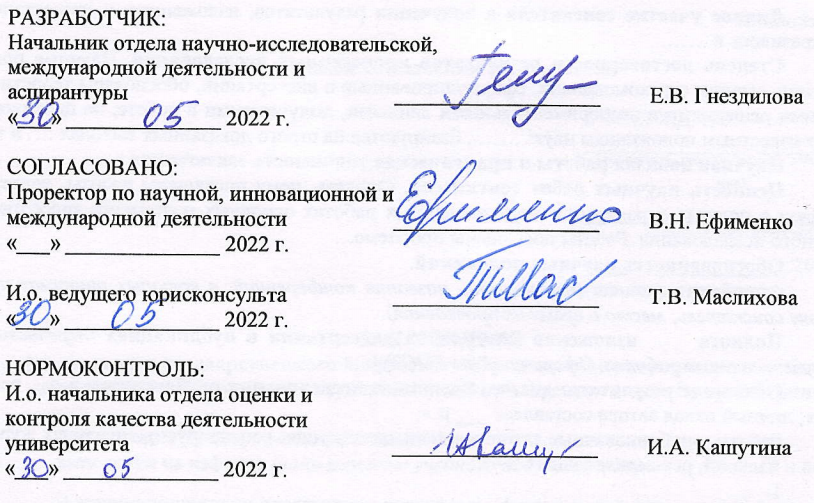 ЛИСТ ОЗНАКОМЛЕНИЯНомер измененияОснование для измененийТекст измененийДата вступления в силу измененийЭтапы научно-исследовательской деятельности аспирантаСодержаниеВыбор темы научного исследования, составление плана научно-исследовательской деятельности и подготовки диссертации на соискание ученой степени кандидата наукПоиск и обзор научной и методической литературы по предполагаемому направлению исследования (использование библиотечных каталогов и указателей, межбиблиотечный абонемент, реферативные журналы, автоматизированные средства поиска, просмотр периодической литературы, работа с международными базами данных).Ознакомление с тематикой научных исследований в данной сфере, обзор и анализ информации по теме исследования. Анализ состояния и степени изученности проблемы.Структурирование исследуемой проблемы.Оценка актуальности исследуемой проблемы. Изучение опыта решения исследуемой проблемы.Обобщение научной литературы по исследуемой проблеме. Уточнение объекта и предмета исследования.Постановка цели и задач исследования.Выдвижение научной гипотезы и выбор направления исследования.Проведение теоретических и экспериментальных исследованийРазработка программы исследований.Определение и выбор методов исследования. Проведение исследований.Обработка и интерпретация результатов исследований: способы обработки экспериментальных и теоретических данных, способы графического представления информации.Разработка методов решения исследуемой проблемыРазработка методических рекомендаций, методик решения исследуемой проблемы.Предложения по возможности практического и научного использования результатов решения исследуемой проблемыПодготовка научных публикаций, оформление заявок на патент (изобретение), на участие в грантах и другие формы апробации результатов научного исследованияПодготовка публикаций, в которых излагаются основные научные результаты диссертации в соответствии с рекомендацией Высшей аттестационной комиссии при Министерстве науки и высшего образования Российской Федерации, а также в научных изданиях, индексируемых в наукометрической базе данных Russian Science Citation Index (RSCI), и (или) заявок на патенты на изобретения, полезные модели, промышленные образцы, свидетельства о государственной регистрации программ для электронных вычислительных машин, баз данных, топологий интегральных микросхем; заявка на участие в гранте.Выступления с докладами на научных конференциях, симпозиумах, съездах (публикация статей или тезисов)По результатам научно-исследовательской деятельности подготовка диссертации на соискание ученой степени кандидата наук.Формулирование научной новизны и практической значимостиПодготовка диссертации (включает в себя выполнение индивидуального плана научной деятельности, написание, оформление и представление диссертации для прохождения итоговой аттестации). Формулирование научной новизны и практической значимости.Итоговая аттестацияДолжностьФИОПодписьДата